ELBA SORAYA TOPETE CAMACHO
ELBA SORAYA TOPETE CAMACHO
ELBA SORAYA TOPETE CAMACHO
ELBA SORAYA TOPETE CAMACHO
ELBA SORAYA TOPETE CAMACHO
EXPERIENCIA LABORAL:
SEAPAL-VallartaCargo o Puesto desempeñado: Subdirector de Laboratorio.HISTORIAL LABORAL:Jefe de Departamento en Laboratorio en SEAPAL VALLARTA.FORMACIÓN ACADÉMICA:Química Farmacobióloga por la U. de G.EXPERIENCIA LABORAL:
SEAPAL-VallartaCargo o Puesto desempeñado: Subdirector de Laboratorio.HISTORIAL LABORAL:Jefe de Departamento en Laboratorio en SEAPAL VALLARTA.FORMACIÓN ACADÉMICA:Química Farmacobióloga por la U. de G.Cargo: Subdirector de Laboratorio.Cargo: Subdirector de Laboratorio.EXPERIENCIA LABORAL:
SEAPAL-VallartaCargo o Puesto desempeñado: Subdirector de Laboratorio.HISTORIAL LABORAL:Jefe de Departamento en Laboratorio en SEAPAL VALLARTA.FORMACIÓN ACADÉMICA:Química Farmacobióloga por la U. de G.EXPERIENCIA LABORAL:
SEAPAL-VallartaCargo o Puesto desempeñado: Subdirector de Laboratorio.HISTORIAL LABORAL:Jefe de Departamento en Laboratorio en SEAPAL VALLARTA.FORMACIÓN ACADÉMICA:Química Farmacobióloga por la U. de G.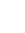 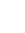 Av. Francisco Villa s/n, esquina Manuel Ávila CamachoPuerto Vallarta  C.P.48330EXPERIENCIA LABORAL:
SEAPAL-VallartaCargo o Puesto desempeñado: Subdirector de Laboratorio.HISTORIAL LABORAL:Jefe de Departamento en Laboratorio en SEAPAL VALLARTA.FORMACIÓN ACADÉMICA:Química Farmacobióloga por la U. de G.EXPERIENCIA LABORAL:
SEAPAL-VallartaCargo o Puesto desempeñado: Subdirector de Laboratorio.HISTORIAL LABORAL:Jefe de Departamento en Laboratorio en SEAPAL VALLARTA.FORMACIÓN ACADÉMICA:Química Farmacobióloga por la U. de G.EXPERIENCIA LABORAL:
SEAPAL-VallartaCargo o Puesto desempeñado: Subdirector de Laboratorio.HISTORIAL LABORAL:Jefe de Departamento en Laboratorio en SEAPAL VALLARTA.FORMACIÓN ACADÉMICA:Química Farmacobióloga por la U. de G.EXPERIENCIA LABORAL:
SEAPAL-VallartaCargo o Puesto desempeñado: Subdirector de Laboratorio.HISTORIAL LABORAL:Jefe de Departamento en Laboratorio en SEAPAL VALLARTA.FORMACIÓN ACADÉMICA:Química Farmacobióloga por la U. de G.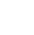 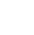 322 2269417 ext.4201 EXPERIENCIA LABORAL:
SEAPAL-VallartaCargo o Puesto desempeñado: Subdirector de Laboratorio.HISTORIAL LABORAL:Jefe de Departamento en Laboratorio en SEAPAL VALLARTA.FORMACIÓN ACADÉMICA:Química Farmacobióloga por la U. de G.EXPERIENCIA LABORAL:
SEAPAL-VallartaCargo o Puesto desempeñado: Subdirector de Laboratorio.HISTORIAL LABORAL:Jefe de Departamento en Laboratorio en SEAPAL VALLARTA.FORMACIÓN ACADÉMICA:Química Farmacobióloga por la U. de G.EXPERIENCIA LABORAL:
SEAPAL-VallartaCargo o Puesto desempeñado: Subdirector de Laboratorio.HISTORIAL LABORAL:Jefe de Departamento en Laboratorio en SEAPAL VALLARTA.FORMACIÓN ACADÉMICA:Química Farmacobióloga por la U. de G.EXPERIENCIA LABORAL:
SEAPAL-VallartaCargo o Puesto desempeñado: Subdirector de Laboratorio.HISTORIAL LABORAL:Jefe de Departamento en Laboratorio en SEAPAL VALLARTA.FORMACIÓN ACADÉMICA:Química Farmacobióloga por la U. de G.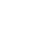 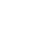 etopete@seapal.onmicrosoft.comEXPERIENCIA LABORAL:
SEAPAL-VallartaCargo o Puesto desempeñado: Subdirector de Laboratorio.HISTORIAL LABORAL:Jefe de Departamento en Laboratorio en SEAPAL VALLARTA.FORMACIÓN ACADÉMICA:Química Farmacobióloga por la U. de G.EXPERIENCIA LABORAL:
SEAPAL-VallartaCargo o Puesto desempeñado: Subdirector de Laboratorio.HISTORIAL LABORAL:Jefe de Departamento en Laboratorio en SEAPAL VALLARTA.FORMACIÓN ACADÉMICA:Química Farmacobióloga por la U. de G.EXPERIENCIA LABORAL:
SEAPAL-VallartaCargo o Puesto desempeñado: Subdirector de Laboratorio.HISTORIAL LABORAL:Jefe de Departamento en Laboratorio en SEAPAL VALLARTA.FORMACIÓN ACADÉMICA:Química Farmacobióloga por la U. de G.EXPERIENCIA LABORAL:
SEAPAL-VallartaCargo o Puesto desempeñado: Subdirector de Laboratorio.HISTORIAL LABORAL:Jefe de Departamento en Laboratorio en SEAPAL VALLARTA.FORMACIÓN ACADÉMICA:Química Farmacobióloga por la U. de G.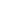 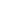 www.seapal.gob.mxEXPERIENCIA LABORAL:
SEAPAL-VallartaCargo o Puesto desempeñado: Subdirector de Laboratorio.HISTORIAL LABORAL:Jefe de Departamento en Laboratorio en SEAPAL VALLARTA.FORMACIÓN ACADÉMICA:Química Farmacobióloga por la U. de G.EXPERIENCIA LABORAL:
SEAPAL-VallartaCargo o Puesto desempeñado: Subdirector de Laboratorio.HISTORIAL LABORAL:Jefe de Departamento en Laboratorio en SEAPAL VALLARTA.FORMACIÓN ACADÉMICA:Química Farmacobióloga por la U. de G.EXPERIENCIA LABORAL:
SEAPAL-VallartaCargo o Puesto desempeñado: Subdirector de Laboratorio.HISTORIAL LABORAL:Jefe de Departamento en Laboratorio en SEAPAL VALLARTA.FORMACIÓN ACADÉMICA:Química Farmacobióloga por la U. de G.EXPERIENCIA LABORAL:
SEAPAL-VallartaCargo o Puesto desempeñado: Subdirector de Laboratorio.HISTORIAL LABORAL:Jefe de Departamento en Laboratorio en SEAPAL VALLARTA.FORMACIÓN ACADÉMICA:Química Farmacobióloga por la U. de G.